SOCIETE FRANCAISE DES ETUDES JAPONAISES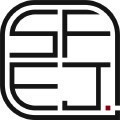 c/o UFR LCAO case 7009Université Paris Diderot5, rue Thomas Mann,75205 PARIS cedex 13SIRET : 39030552200018 secretariat@sfej.asso.frLa Société française des études japonaises (SFEJ) rassemble les chercheurs, les enseignants-chercheurs, les étudiants et toute personne intéressée par le Japon et la civilisation japonaise. Le but de l'association est de promouvoir toutes études et informations concernant le Japon et la civilisation japonaise par tous les moyens appropriés, notamment en liaison avec des organismes universitaires et scientifiques.L'association se compose de membres actifs et de membres institutionnels. Elle est ouverte aux personnes physiques comme aux personnes morales. Elle est ouverte aux personnes de nationalité étrangère. Ses activités sont : - Le colloque de la Société française des études japonaises, biennal, ouvert au public. Le colloque de la SFEJ réunit les chercheurs en japonologie, japonisants ou non. Les auteurs de communication sont membres de la SFEJ. Tous les domaines de spécialisation sont abordés : anthropologie, religion, histoire, politologie, économie, art et espace, linguistique, littérature, etc. Les Actes du Colloque sont publiés dans leur intégralité, au sein de la collection Japon Pluriel des éditions Philippe Picquier. - L’atelier doctoral des études japonaises (ADEJ), biennal, organisé en alternance avec le colloque. 
Cet atelier réunit des doctorants issus de toute la France ou représentants d’universités étrangères. Les participants présentent leurs recherches et reçoivent conseils et avis des autres doctorants et des enseignants-chercheurs venus les écouter. Cet atelier représente ainsi une opportunité pour les participants de faire connaître leurs travaux et d’étendre leurs réseaux hors de la sphère scientifique dont ils relèvent habituellement.- Une Assemblée générale et conférence annuelle : la SFEJ organise des conférences chaque année à l'occasion de l'Assemblée générale, en invitant une personnalité du monde scientifique japonais ; ces conférences se tiennent à Paris ou en province ; le texte en est publié dans le bulletin annuel. - Publication du Bulletin annuel qui, outre le texte de la conférence du spécialiste japonais tenue lors de l'Assemblée générale, comporte un annuaire des membres remis annuellement à jour ; une bibliographie des ouvrages concernant le Japon parus dans l'année, avis des soutenances de thèses, etc. Le Bulletin et la bibliographie sont publiés en ligne sur le site de la SFEJ. L’annuaire des membres est téléchargeable par accès restreint aux membres de la SFEJ. Seuls les membres de la SFEJ envoient par courriel au secrétariat les annonces de leurs activités, qui sont ensuite diffusées à l’ensemble des membres de l’association par courrier électronique et reportées sur le site. *******Pour adhérer à notre association, veuillez nous retourner votre fiche d’adhésion par courriel au secrétariat : secretariat@sfej.asso.fr. L’adhésion des membres ordinaires et des étudiants est validée par un reçu envoyé à réception du règlement de la cotisation annuelle valable pour l'année civile, soit par chèque libellé à l’ordre de la « SFEJ » à envoyer à notre adresse postale, soit par virement bancaire (modalité disponible sur la page web : http://www.sfej.asso.fr/spip.php?article12).Les membres institutionnels et les membres résidants à l’étranger qui ne peuvent envoyer de chèque sont invités à régler leur cotisation par virement bancaire à réception de facture. *******Montant des cotisations : 	*40 Euros pour les membres ordinairespar année civile			*25 Euros pour les étudiants les postdocs, les enseignants dont le                                       poste est temporaire, les retraités et les chômeurs (sur justificatif).	*110 euros pour les membres institutionnels (Institution, groupe de recherche, université, centre d’enseignement, etc.)------------------------------------------------------------------------------------------------------------------------------FICHE D’ADHÉSION À LA SFEJJ’adhère à la SFEJ pour l’année …..MEMBRE ORDINAIRE ET MEMBRE BÉNÉFICIANT DU TARIF RÉDUITDésire faire partie de la liste de diffusion électronique ? 		Oui	/     NonRèglement par chèque libellé à l’ordre de la « SFEJ » à envoyer à notre adresse postale : c/o UFR LCAO case 7009, Université Paris Diderot, 5, rue Thomas Mann, 75205 PARIS cedex 13, France-----------------------------------------------------------------------------------------------------------------MEMBRE INSTITUTIONNELRèglement par virement administratif à réception de facture (vous avez aussi la possibilité de payer en ligne via la page adhésion). Coordonnées bancaires de la SFEJ : Intitulé du compte : Société française des études japonaises, 5, rue Thomas Mann 75205 Paris cedex 13Banque : Caisse d'Epargne, Ile-de-France, 41, rue de Passy, 75016 Paris, FranceCode établissement : 17515 ; Code guichet : 90000 ; No. de compte : 08522823154 ; Code Rice : 32 ; 
IBAN : FR76 1751 5900 0008 5228 2315 432 ; BIC : CEPAFRPP751 NOM, Prénom : Mme / M1. Statut : 2. Adresse personnelle : 3. Courriel (obligatoire) :4. Institution de rattachement :5. Laboratoire de rattachement :6. Adresse professionnelle : 7. Page ou site Web :8. Domaines de recherches :Raison sociale :Nom du contact et adresse courriel :  Adresse : CP, Ville, PaysAdresse de site internet : Activités : 